АННОТАЦИЯ рабочей программы практикиБ2.1. Гастроэнтерологияординатуры по специальности31.08.28 «Гастроэнтерология»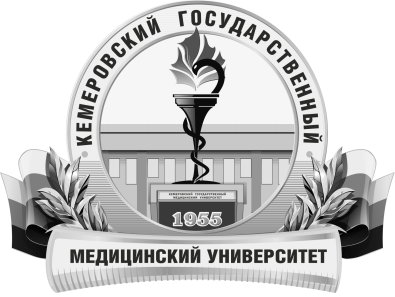 КЕМЕРОВСКИЙ ГОСУДАРСТВЕННЫЙ МЕДИЦИНСКИЙ УНИВЕРСИТЕТКафедра Поликлинической терапии, последипломной подготовки и сестринского дела Трудоемкость в часах / ЗЕ2376 / 66Цель изучения дисциплиныЗакрепление теоретических знаний, развитие практических умений и навыков, полученных в процессе обучения по специальности, т.е. приобретение опыта в решении основных профессиональных задач в реальных условияхМесто дисциплины в учебном планеБлок 2. Базовая частьДисциплины специальности 31.05.01. «Лечебное дело»: Клиническая фармакология, Госпитальная  терапия, Госпитальная хирургия, Поликлиническая терапия, Анестезиология, реанимация, интенсивная терапияПрактика «Инфекционные болезни» УК-1, ПК-1, ПК-2, ПК-5, ПК-6, ПК-8Изучаемые темыРаздел 1.  Гастроэнтерология (курация больных гастроэнтерологического профиля в стационаре)- болезни пищевода, желудка, кишечника- болезни печени, желчевыводящих путей, поджелудочной железы- инструментальные методы диагностики- неотложные состояния в гастроэнтерологииРаздел 2. Гастроэнтерология (курация больных гастроэнтерологического и терапевтического профиля в амбулаторных условиях)- амбулаторная гастроэнтерология- амбулаторная терапияВиды учебной работыКонтактная работа обучающихся с преподавателемАудиторная (виды):-  Внеаудиторная (виды):-  консультации.Самостоятельная работа- устная;- письменная;- практическая.Форма итогового контроляЗачет